nr 7-8/2022 (933-934)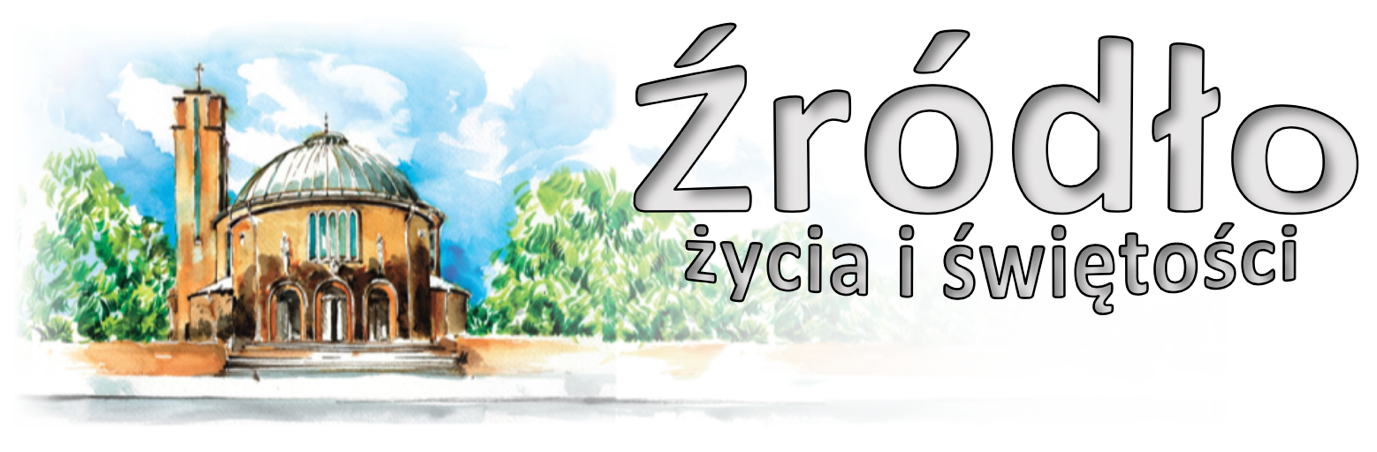 13-20 lutego 2022 r.gazetka rzymskokatolickiej parafii pw. Najświętszego Serca Pana Jezusa w RaciborzuVI Niedziela ZwykłaI Czytanie z Księgi Proroka Jeremiasza (Jr 17,5-8)„Tak mówi Pan: «Przeklęty mąż, który pokłada nadzieję w człowieku i który w ciele upatruje swą siłę, a od Pana odwraca swe serce. Jest on podobny do dzikiego krzewu na stepie, nie dostrzega, gdy przychodzi szczęście; wybiera miejsca spalone na pustyni, ziemię słoną i bezludną.
Błogosławiony mąż, który pokłada ufność w Panu, i Pan jest jego nadzieją. Jest on podobny do drzewa zasadzonego nad wodą, co swe korzenie puszcza ku strumieniowi; nie obawia się, gdy nadejdzie upał, bo zachowa zielone liście; także w roku posuchy nie doznaje niepokoju i nie przestaje wydawać owoców»”.W dzisiejszej liturgii słowa uderza nas przede wszystkim porównanie sprawiedliwego człowieka do drzewa zasadzonego „nad płynącą wodą, które wydaje owoc w swoim czasie, a liście jego nie więdną” (Ps 1,3). Tak mówi psalmista. A prorok Jeremiasz, u którego znajdujemy to samo porównanie, dodaje, iż drzewo takie „nie obawia się, skoro przyjdzie upał, gdyż utrzyma zielone liście; także w roku posuchy nie doznaje niepokoju i nie przestaje wydawać owoców”. Człowiek jest porównany do drzewa. I słusznie. Człowiek też rośnie, rozwija się, zachowuj zdrowie i siły albo je traci. Jednakże porównanie Pisma Świętego odnosi się do człowieka w znaczeniu przede wszystkim duchowym. Mówi bowiem o duchowych owocach jego uczynków, które wyrażają się przynajmniej w tym, że człowiek taki „nie idzie za radą występnych, nie wchodzi na drogę grzeszników”(Ps 1,1). Źródłem zaś takiego postępowania, tych dobrych owoców człowieka, jest to, że „upodobał sobie w Prawie Pańskim, rozmyśla nad nim dniem i nocą” (Ps 1,2). Prorok zaś podkreśla, iż „człowiek taki pokłada ufność w Panu i Pan jest jego nadzieją”. Człowieka, który tak żyje, w ten sposób postępuje, Pismo Św. nazywa błogosławionym. Przeciwieństwem tego jest człowiek, którego prorok Jeremiasz porównuje do „dzikiego krzaka na stepie”, Psalmista do „plewy, którą wiatr rozmiata” (Ps 1,4). Jeżeli pierwszy zasługuje na błogosławieństwo, drugiego Prorok nazywa przeklętym, gdyż jest to człowiek, który „pokłada nadzieję (tylko) w człowieku”, czyli w sobie, „w ciele upatruje swą siłę, a od Pana odwraca swe serce”. Tak więc dzisiejsza liturgia słowa ma wyraźny adres. Jest zwrócona do człowieka. Sądzi jego postępowanie. Poddaje krytycznej ocenie jego pogląd na świat. Dotyka samych podstaw tego, z czego życie ludzkie czerpie swój całościowy sens. W całości bowiem życie ludzkie jest drogą (to porównanie – jak widać – bardzo dawne, pozostaje wciąż świeże i żywe), życie ludzkie jest drogą, którą trzeba przejść. „Znana jest Panu droga sprawiedliwych, a droga występnych zaginie” (Ps 1,6) […] Czy pod adresem człowieka naszej epoki nie można powtórzyć tego, że upatruje on swoją siłę w ciele, czyli w sobie samym i w materii, że mierzy sens życia materialnymi nade wszystko wartościami? Jest on cały nastawiony na to, żeby „posiadać”, żeby „mieć” – tak bardzo, że się w tym gubi często to, co najważniejsze, to, przez co człowiek jest człowiekiem! To, przez co rośnie jak drzewo, które wydaje właściwy owoc. Człowiek ma rosnąć duchowo, dojrzewając do wieczności.św. Jan Paweł II, 1980 r.Ogłoszenia z życia naszej parafiiPoniedziałek – 14 lutego 2022 – św. Cyryla, mnicha i Metodego, bp, patr. Europy  Łk 10,1-9	  630			W intencji mamy Bernadetty w dniu urodzin	1800			Za † Ryszarda RzepkaWtorek – 15 lutego 2022 								Mk 8,14-21	  630			Do Miłosierdzia Bożego w intencji dzieci i ich rodzin, wnuków i prawnuków o Boże błogosławieństwo oraz w pewnej intencji	1800			Zbiorowa za zmarłych: - Za † Juliannę Węgrzyn; - Za † Grzegorza Makowskiego (z okazji urodzin); - Za † Zofię Piwowarczyk (od sąsiadów); - Za † Annę Kołek (od sąsiadów z ulicy Chełmońskiego 20); - Za †† rodziców Kazimierę i Alojzego, Zofię i Władysława i †† z rodziny; - Za †† ojca Józefa Komor, matkę Teresę, matkę Gertrudę Zaczek, brata Karola, dusze w czyśćcu cierpiące; - Za †† Ewę Janecką w 1. rocznicę śmierci i jej syna Leszka; - Za † Marię Bencal i †† sąsiadów z ul. Słowackiego 54 i 56; - Za † Mariana Molędę w 3. rocznicę śmierci i za †† rodziców Stanisławę i Alojzego; - Za † Łucję w 1. rocznicę śmierci, †† dwóch mężów i całe pokrewieństwo; - Za † żonę Władysławę Pluta w 7. rocznicę śmierci, †† rodziców z obu stron; - Za † Leszka Popek w 30. dzień; - Za † mamę Gertrudę Breuer w 2 rocznicę śmierci; - Za †† teścia Józefa w 15. rocznicę śmierci, teściową Helenę, ojca Stanisława i †† z rodziny; - Za †† rodziców Marię i Pawła, Janinę i Rudolfa oraz wszystkich †† z rodziny; - Za † Krystynę Warkocz w 30. dzień; - Za † Henryka Kurowskiego w 30.dzień; - Do Miłosierdzia Bożego o dar życia wiecznego dla † Gintra Gortola (od sąsiadów); - Za † Jakuba Karwańskiego w 30. dzień; - Za † Danutę Dradrach w 25. rocznicę śmierci; - Za †† rodziców Janinę i Bolesława Gunia, Janinę i Jana Pustelak; - Za †† Halinę Strózik, Ryszarda Rzepka i Jana KulczyckiegoŚroda – 16 lutego 2022 								Mk 8,22-26	  630			Za † Leszka Popek (od sąsiadów z ulicy Pomnikowej 26)	1800			Za † brata Ryszarda w 1. rocznicę śmierci, †† rodziców Janinę i Jana, Władysławę i Władysława, †† z obu stron i za dusze w czyśćcu cierpiąceCzwartek – 17 lutego 2022 								Mk 8,27-33	  630			Za † Krystynę Warkocz (od współlokatorów z ulicy Katowickiej 15)	1730			Różaniec Rodziny Radia Maryja	1800			Za †† Emilię i Leona Kurchan, Elżbietę, Henryka i Bogdana PacharzynaPiątek – 18 lutego 2022 								Mk 8,34-9,1	  630			Za †† Marię Mazur, Franciszkę Żega, †† z rodziny, znajomych i dusze w czyśćcu cierpiące	1500			Koronka do Bożego Miłosierdzia	1800			Msza wotywna o Bożym Miłosierdziu Za † ojca Aleksandra Kołomyjskiego w 9. r. śmierciSobota – 19 lutego 2022 								Mk 9,2-13	  630			Za † żonę Adelę Obłój w 3. rocznicę śmierci, †† z rodziny Wolanin i Obłój	1500			Za † Agatę Czekała w 1. rocznicę śmierci oraz za † Manfreda w 7. rocznicę śmierci	1730			Nieszpory Maryjne	1800			W sobotni wieczór: W dniu urodzin Marka z podziękowaniem za otrzymane łaski, z prośbą o Boże błogosławieństwo, opiekę Matki Bożej i zdrowieVII Niedziela Zwykła – 20 lutego 2022             1 Sm 26,2.7-9.12-13.22-23; 1 Kor 15,45-49; Łk 6,27-38	  700			Za † męża Edwarda Rydzak w 1. rocznicę śmierci oraz jego †† rodziców Barbarę i Mikołaja	  830			Godzinki o Niepokalanym Poczęciu NMP	  900			Do Bożej Opatrzności w intencji Anny Sopel z okazji 80. rocznicy urodzin, z prośbą o zdrowie i Boże błogosławieństwo w rodzinie	1030			Do Bożej Opatrzności z podziękowaniem za odebrane łaski w 80. rocznicę urodzin Joachima z prośbą o dalsze zdrowie i opiekę Matki Bożej	1200			Zbiorowa za jubilatów i solenizantów: - Z okazji 45. urodzin córki Agnieszki o zdrowie, Boże błogosławieństwo i opiekę Matki Bożej, aby wiara, nadzieja i miłość była z nią i jej rodziną na dalsze lata życia; - Do Bożej Opatrzności z podziękowaniem za otrzymane łaski, z prośbą o błogosławieństwo na dalsze lata życia dla Klary Radeckiej w 102. r. urodzin; - W intencji Brygidy i Jerzego z okazji 35. r. ślubu o dalsze Boże błogosławieństwo i zdrowie w rodzinie; - Do Bożej Opatrzności z okazji 30. r. ślubu Katarzyny i Artura z podziękowaniem za otrzymane łaski, z prośbą o dalsze Boże błogosławieństwo i zdrowie dla całej rodziny; - Za syna Mariusza w 50. r. urodzin, prosząc o zdrowie i Boże błogosławieństwo; - Z okazji 45. r. ślubu Teresy i Michała, z podziękowaniem za otrzymane łaski, z prośbą o dalsze błogosławieństwo Boże i zdrowie w rodzinie; - Do Bożej Opatrzności z okazji 30. r. urodzin córki Anny z podziękowaniem za otrzymane łaski, z prośbą o zdrowie i Boże błogosławieństwo na dalsze lata; - Do Bożej Opatrzności z okazji 45. r. ślubu Huberta i Genowefy z podziękowaniem za otrzymane łaski, z prośbą o silną wiarę, zdrowie, opiekę Matki Bożej, dary Ducha Świętego dla solenizantów oraz córek z rodzinami, wnuczki z rodziną, wnuków i prawnuka;	1400			Msza Święta Trydencka	1700			Różaniec	1730			Nieszpory niedzielne	1800			Do Miłosierdzia Bożego za † męża, ojca i dziadka Stanisława RydzakPoniedziałek – 21 lutego 2022 								Mk 9,14-29	  630			O łaskę chrztu świętego dla Theoha Gold	1800			Z okazji urodzin wnuka Jasia o opiekę Anioła Stróża, Boże błogosławieństwo i zdrowieWtorek – 22 lutego 2022 – Katedry św. Piotra Apostoła 				Mt 16,13-19	  630			Za † męża Gerarda Wochnika w 7. rocznicę śmierci	1800			Za † Andrzeja Derkacza w 14. rocznicę śmierci i za † jego syna w Kamila DerkaczaŚroda – 23 lutego 2022 – św. Polikarpa, biskupa i męczennika 				Mk 9,38-40	  630			Za † Helenę Klima (od koleżanek i kolegów ze Związku Emerytów i Rencistów)	1800			Za †† rodziców Jadwigę i Franciszka Wesołych, Marię i Jana Stężowskich oraz syna ZbigniewaCzwartek – 24 lutego 2022 								Mk 9,41-50	  630			Za †† Antoninę, Władysława i Henryka Urban, Beatę Okręglicką, †† z rodzin Urban, Stryjewski, Zapart i Pałka oraz za dusze w czyśćcu cierpiące	1800			Do Miłosierdzia Bożego za †† rodziców Annę i Nikodema Bobryk, brata Jana Bobryk, syna Andrzeja Grabowskiego, teściów Eryka i Agnieszkę, pokrewieństwo z obu stronPiątek – 25 lutego 2022 								Mk 10,1-12	  630			Do Miłosierdzia B. za †† żonę Jadwigę, rodziców z obu stron, ciocię Stefanię i szwagra Jana	1500			Koronka do Bożego Miłosierdzia	1700			Adoracja – modlitwa o pokój	1800			Do Miłosierdzia Bożego za †† rodziców Katarzynę i Grzegorza, brata Bogusława, †† z rodziny Łazor, Romana Zdrzałek, †† z rodziny Zdrzałek, Halinę TokarczykSobota – 26 lutego 2022 								Mk 10,13-16	  630			Do bożej Opatrzności z podziękowaniem za otrzymane łaski, z prośbą o błogosławieństwo Boże i zdrowie dla Jerzego z okazji urodzin	1730			Nieszpory Maryjne	1800			Do Bożej Op. w int. Elżbiety i Jana z ok. 45. r. ślubu, z podziękowaniem za otrzymane łaski, z prośbą o zdrowie i Boże błogosławieństwo na dalsze lata dla całej rodziny, oraz za zmarłychVIII Niedziela Zwykła – 27 lutego 2022 			         Syr 27,4-7; 1 Kor 15,54b-58; Łk 6,39-45	  700			W intencji Marcina w dniu urodzin	  830			Godzinki o Niepokalanym Poczęciu NMP	  900			W intencji emerytów, rencistów, funkcjonariuszy i pracowników Zakładu Karnego w Raciborzu oraz za †† pracowników	1030			W intencji rocznych dzieci: Agnieszka Auguścik, Agata Lasak, Karol Cyfka, Matylda Adaszyńska-Nawłoka, Jagoda Maria Florek	1200	1.	Msza Święta pontyfikalna w intencji Ojczyzny oraz za zmarłych, którzy oddali życia za jej wolność, suwerenność i niepodległość			2.	Za †† matkę Ludwikę, ojca Czesława, †† z rodziny Kampików oraz wszystkich †† z rodziny	1700			Różaniec	1730			Nieszpory niedzielne	1800			Za †† Izydora Niestrój, żonę Joannę, siostrę Agnieszkę, brata Franciszka i †† z pokrewieństwaW tym tygodniu modlimy się: o pokój na świecie; za chorych i Służbę ZdrowiaW tym roku Diecezja Opolska przeżywa Jubileusz 50-lecia. W ramach dziękczynienia i świętowania zaplanowano w kolejne niedziele, począwszy od dzisiejszej „Nowennę Niedziel”. Jubileusz będzie przeżywany pod hasłem „Bliżej Boga-Człowieka”. W gazetkach, w nabożeństwach będą się pojawiały teksty i modlitwy związane z tym tematem.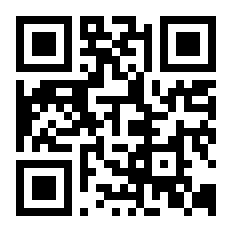 Zapraszamy na godz. 1700 na modlitwę Różańcową za młode pokolenie, oraz na godz. 1730 na nieszpory niedzielne.W klasztorze Annuntiata w niedzielę 13 lutego Spotkanie Rodzinne.Od 14 do 26 lutego trwają ferie zimowe. Przez te dwa tygodnie nie będzie Mszy Świętych w dni powszednie o godz. 900. W niedzielę 20 lutego nie będzie również Mszy dla dzieci.Z powodu ferii nie będzie również spotkań grup formacyjnych. Odbędzie się jedynie spotkanie Kręgu Biblijnego we wtorek 15 lutego.W czwartek 17 lutego o 1730 Różaniec Rodziny Radia Maryja.W piątki o 1500 Koronka do Bożego Miłosierdzia.W niedzielę 20 lutego o godz. 1400 Msza Święta w rycie nadzwyczajnym, czyli trydenckim.W piątek, 25 lutego o 1700 Adoracja z modlitwą o pokój na wschodniej granicy.W niedzielę 27 lutego o godz. 1030 Msza Święta w intencji rocznych dzieci.Tego dnia również o 1200 pod przewodnictwem Księży Biskupów zostanie odprawiona Msza Święta w intencji Ojczyzny oraz za tych, którzy oddali życie za jej wolność, suwerenność i niepodległość. Po Mszy odsłonięcie pomnika przy więzieniu.Przed kościołem do nabycia: nasza parafialna gazetka „Źródło”, Gość Niedzielny (wydanie z 13 II z płytą CD – kolejna część Pisma Świętego).Kolekta dzisiejsza przeznaczona jest na bieżące potrzeby parafii. W niedzielę 20 lutego dodatkowa zbiórka na cele remontowe. Po konsultacjach z Konserwatorem zabytków zyskano zgodę na wymianę ławek, natomiast nadal nierozstrzygnięta jest sprawa malowania kościoła.Za wszystkie ofiary, kwiaty i prace przy kościele składamy serdeczne „Bóg zapłać”. W minionym tygodniu odeszli do Pana: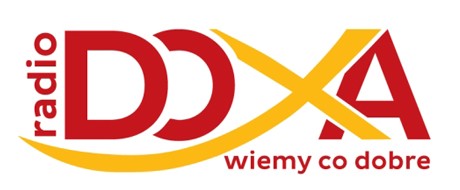 Urszula Bula, lat 59, zam. na ul. Kossaka (pogrzeb w par. św. Mikołaja)Stanisław Gorczyński, lat 76, zam. na ul. Dworskiej;Roman Dudek, lat 53;Barbara Koleśnik, lat 80, zam. na ul. SkłodowskiejWieczny odpoczynek racz zmarłym dać PaniePoczątki Diecezji Opolskiej15 sierpnia 1945 – powołanie przez Piusa XII Administrację Apostolską Śląska Opolskiegowrzesień 1945 – mianowanie przez kard. Augusta Hlonda ks. Bolesława Kominka Administratorem Apostolskim i ingres do kościoła Podwyższenia Krzyża w Opolu, który stał się katedrą1946 – utworzenie Wydawnictwa Świętego Krzyża w Opolu15 sierpnia 1949 – erygowanie Wyższego Seminarium Duchownego w Opolu (przeniesionego po 3 latach do Nysy)1951 – usunięcie przez władze komunistyczne ks. Bolesława Kominka. Jego miejsce zajmuje przychylny komunistom ks. Emil Kobierzycki.październik 1954 – października 1955 – internowanie kard. Stefana Wyszyńskiego w Prudniku16 grudnia 1956 – przybycie z Sandomierza ks. Bp Franciszka Jopa na polecenie Piusa XII